G/6.2.4-1 – Registre des risques du projet d'Approche-programmeIdentification du projet d’approche-programmeHistorique des modifications du gabaritTenez un historique des modifications apportées au gabarit tout au long du projet d’approche-programme. Version. Indiquez le numéro de version du gabarit (ex. 1.0, 1.1, 1.2, 2.0). Date : Indiquez la date à laquelle la modification a été apportée. Auteur : Inscrivez le nom de la personne qui a apporté les modifications. Modification : Décrivez la ou les modification(s) apportée(s) Identification des risquesÀ partir du premier estimé des risques consigné dans la charte du projet d’approche-programme (ÉD/6.1.1-1), identifiez l’ensemble des risques qui pourraient affecter négativement le déroulement du projet ou les livrables. Insérez de nouvelles catégories de risques au besoin. Après avoir complété le tableau 6.2.4-1, revoyez au besoin le registre des livrables (ÉD/6.2.13) ainsi que le registre des activités et échéancier du projet d’approche-programme (ÉD/6.2.2-1). Tableau (6.2.4-1)-1. Risques du projet d'approche-programmeRisques. Pour chaque catégorie, énoncez les risques du projet d’approche-programme :risques à caractère humain (ex.  résistance aux changements apportés par le projet d'approche-programme, effets du projet sur la tâche des professeurs comme une surcharge de travail ou un besoin du remaniement des cours, obtention d'un consensus sur les différentes dimensions du projet, changement des critères des reconnaissances des membres des équipes du projet; risques à caractère institutionnel (ex. changement des priorités stratégiques du département pendant le projet d'approche-programme, renouvellement du corps professoral impliqué dans le projet, changement du directeur du département pendant le projet notamment si celui-ci fait partie de l'équipe responsable, changement de direction de l'université pendant le projet d'approche-programme; risques relatifs à l’échéancier (ex. durée importante du projet d'approche-programme pouvant s’échelonner sur plusieurs années. Impact. Précisez le niveau d’impact sur les livrables du projet et sur les activités du projet (ex. faible/moyen/élevé).Probabilité. Précisez la probabilité d’occurrence du risque (ex. faible/moyenne/élevée).Stratégie d’action. Élaborez les stratégies d’action pour atténuer l’impact des risques du projet d'approche-programme. Par exemple :pour un risque relié à un manque des ressources humaines spécialisées ou à une réduction de la durée du projet d'approche-programme : adopter un référentiel des compétences existant au lieu d’en développer un nouveau; pour un risque relié à une manque d’expérience des membres des équipes du projet» : faire appel à un conseiller pédagogique pour la conception du référentiel des compétences; pour un risque relié à l’obtention d’un consensus ou à une résistance aux changements« : faire appel à un spécialiste en gestion du changement pour la gestion des parties prenantes; pour un risque relié à un manque d'engagement envers le projet : faire valider chaque livrable du projet d'approche-programme par les parties prenantes. CommentairesSi vous avez d’autres commentaires, inscrivez-les dans cette section.____________________________________________Le contenu de ce document est diffusé sous la licence Creative Commons Attribution - Pas d’Utilisation Commerciale - Partage dans les Mêmes Conditions 3.0. 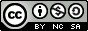 Les autorisations au-delà du champ de cette licence peuvent être obtenues auprès de l'équipe du projet MAPES. Le projet MAPES a été financé par le Fonds de développement académique du réseau de l’Université du Québec.____________________________________________Élaborer le registre des risques du projet d'approche-programme (A-P) consiste à identifier et analyser les risques du projet ainsi qu’à élaborer des stratégies de réponse, aussi nommées mesures de mitigation, à ces risques. Un risque est tout événement ou condition dont la concrétisation aurait un impact négatif soit sur le processus de gestion de projet, soit sur le processus d’ingénierie du programme ou soit encore sur le programme lui-même.  Titre du projetNo versionDateAuteurModification(s)RisqueImpactProbabilitéStratégie d’actionRisques à caractère humain Risques à caractère humain Risques à caractère humain Risques à caractère humain Risques à caractère institutionnel Risques à caractère institutionnel Risques à caractère institutionnel Risques à caractère institutionnel Risques relatifs à l’échéancierRisques relatifs à l’échéancierRisques relatifs à l’échéancierRisques relatifs à l’échéancier